PHỤ LỤC 01: MẪU THÔNG TIN THUÊ BAO KHÁCH HÀNG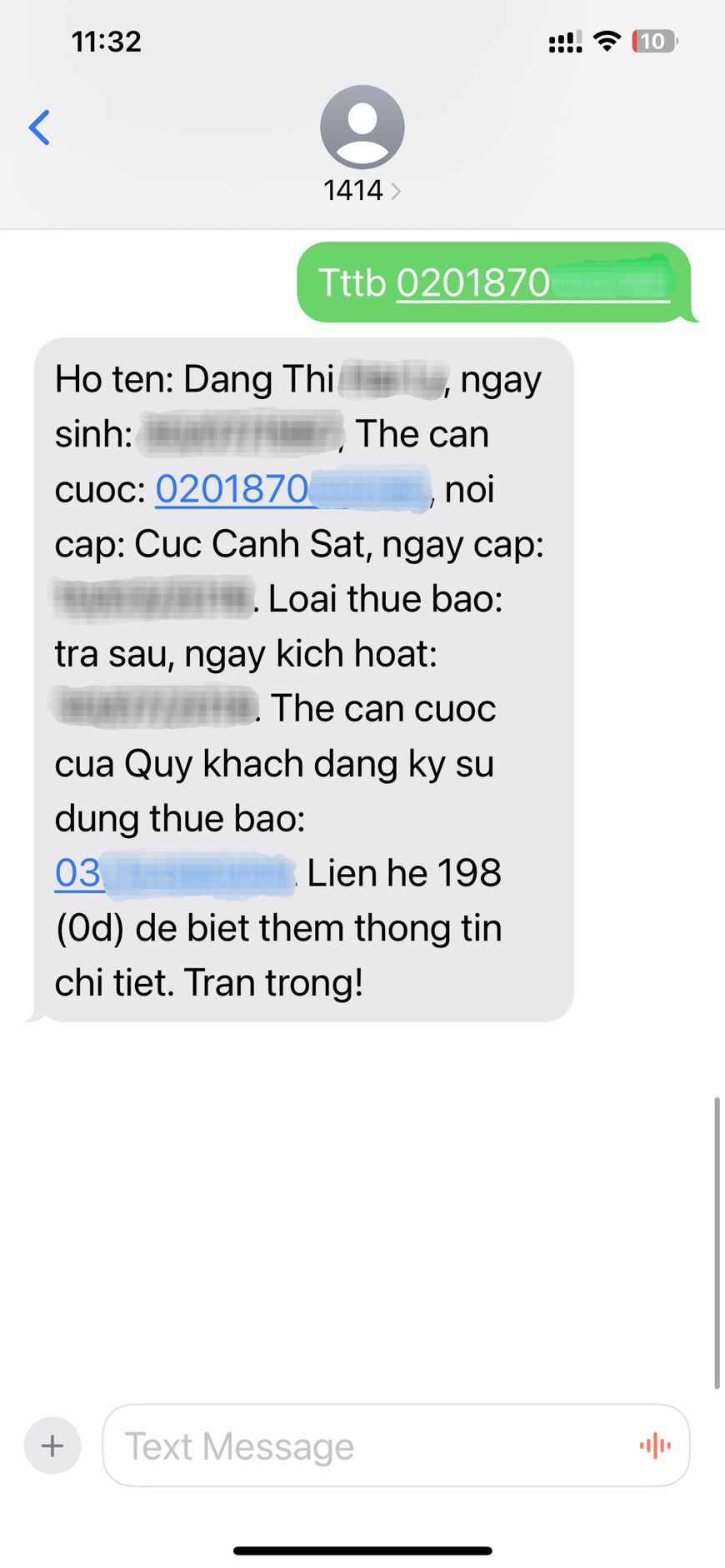 